North Hinksey Parish Council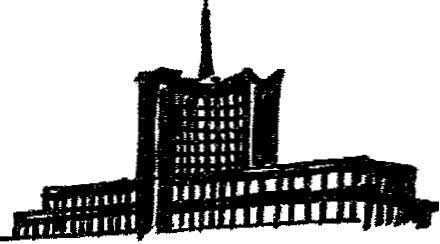 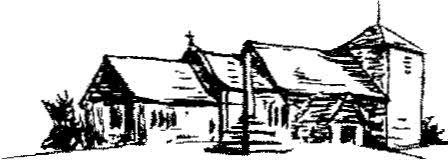 Mrs Linda Morrison Allsopp, Clerk to the Parish Council                                           Tel:   01865 861992 or 07494 054581                              
E-mail:  clerk@northhinksey-pc.gov.uk                    Parish Office, First Floor, 5 Church Way, Botley, Oxford OX29THA Meeting of the Planning Committee will be held 
at 8pm on Thursday 7th April 2022 in the Seacourt Hall and via video conferenceMembers of the public and press are encouraged to attend the above meeting by video conference. But may also attend in person. Please note that this meeting will be recorded.  To view the meeting from a computer, tablet or smartphone, use this link:  https://us02web.zoom.us/j/88483097042Alternatively go to the zoom website (zoom.us), click ‘join a meeting’, and enter: 
Meeting ID: 884 8309 7042
You will also be prompted to enter the following passcode:  206497
To listen by telephone (including mobiles), dial +44 203 481 5240Papers for the meeting can be viewed at this link: DROPBOXLinda Morrison Allsopp .
Linda Morrison Allsopp, Clerk to the Parish	 Council	                   		                        1st April 2022AGENDAApologies for Absence: Declarations of Interest: Approval of Draft Minutes of the Planning Meeting held on 3rd February 2022Questions from members of the public: Planning Issues:Any other planning matters:Chairman/Committee discretion  Information provided by District Councillor Any Other Information:  Finalised Neighbourhood Plan – Folder 1To note receipt and propose that1. The Clerk obtains printing quotes, for Council review, for a copy of the Plan and support documents for members of the Planning Committee so that they are easily accessible for review during Planning Committee meetings. Plus a copy for public view to be available in the Parish Office.2. Cllr Kay arranges transfer of monies to NHPC account if this has not already been done3. The Clerk to confirm receipt and disbanding of Steering Group, if this has not already been done.Date of Next Scheduled Meeting: 5th May 2022 at 8pm Please note change of date from the 21st April.a) New Applications: a) New Applications: a) New Applications: a) New Applications: c) Discharge / variation of condition: Nonec) Discharge / variation of condition: Nonec) Discharge / variation of condition: Nonec) Discharge / variation of condition: Noned) Withdrawal: Noned) Withdrawal: Noned) Withdrawal: Noned) Withdrawal: Nonee) PDH/LDP: Nonee) PDH/LDP: Nonee) PDH/LDP: Nonee) PDH/LDP: Nonef) Decision notices:  f) Decision notices:  f) Decision notices:  f) Decision notices:  RefAddressProposalDecisionP21/V2801/FUL26 West Way Square Botley OxfordNew illuminated sign and new retractable awning (as amended by plan ref. AWBR 03B, received 3rd March 2022.)ApprovedP21/V3430/FULOxford Lawn Tennis Club North Hinksey Lane North Hinksey Village Oxford OX2 0NAInstallation of 3 no. padel tennis courts with lighting and all other associated works and operations. Permission GrantedP21/V2542/FUL4 Stanley Close North Hinksey Oxford OX2 0LBChange of use to Sui Generis HMO including extensions Amended by Revised Parking Plan 29.11.21Permission GrantedP22/V0070/HH34 Lime Road Oxford OX2 9EGGround floor single storey side and rear extension, top floor rear conversion/ extension (Amended plans rec 7 Feb 2022)Permission GrantedP21/V3535/HH15 Montagu Road OxfordGround floor extension to provide larger kitchen and ground floor WC, access to the rear of the property has been retained via a pathway to the side and rear of the extension and the rear access to the property has been moved back to ensure a level access to the property where as at present the access is via steps.Permission GrantedP22/V0013/FUL2 Seacourt Road Oxford OX2 9LDside extension to first floor; dormer roof extensionPermission GrantedP22/V0158/D69 Yarnells Hill Oxford OX2 9BGDemolition of house, garage and swimming pool.Provisos to consent.1.If digging and/or holes relating to the presence of badgers are found during works, all groundwork should stop, and advice sought from a suitably qualified and experienced ecologist. If the ecologist confirms the presence of an active badger sett, that is occupied by badgers, then works may have to stop until a badger licence can be obtained from Natural England. 2. As a precautionary measure, all excavations over 50cm deep should be covered at night, to prevent pitfall hazards to badgers. All excavations over 50cm in depth should be provided with a wooden ramp to allow badgers to exit.DEMOLITION CONSENTP21/V2746/HHThe Forresters 54 Hurst Rise Road Oxford OX2 9HQExtensions & Alterations to Existing Dwelling & New Garage Annexe Building (updated tree plan and ecology report received 3 November 2021) (Amended plans and information received 23 December 2021) (Amended drainage information received 28 January 2022) (Amended by updated ecology report and plans received 17 February 2022)Permission Grantedh) Appeal decisions: h) Appeal decisions: h) Appeal decisions: h) Appeal decisions: 